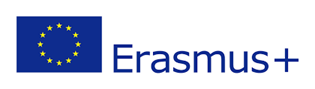 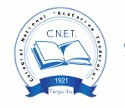 Colegiul Național ”Ecaterina Teodoroiu”Strada 1 Decembrie 1918, nr. 25, Tg-Jiu, Gorj	Tel/fax: +0253210235                                     E-mail: secretariat@ecat.roPARTENERIAT STRATEGIC K229 TO BE OR NOT TO BE ADDICTED. THAT IS THE QUESTION.AM I? FIGHTING ADDICTIONS IS FIGHTING SCHOOL DROP OUT 2020-1-FR01-KA229-079873_3Graficul mobilităților                                                             Coordonator proiect,                                                                   Director,                                                          Prof. drd. Oprișe Claudia Mihaela                                          Prof. dr. Paralescu Sebastian JustinDenumirea activitățiȚara / organizația gazdăAN 1  / 2020-2021AN 1  / 2020-2021AN 1  / 2020-2021AN 1  / 2020-2021AN 1  / 2020-2021AN 1  / 2020-2021AN 1  / 2020-2021AN 1  / 2020-2021AN 1  / 2020-2021AN 1  / 2020-2021AN 1  / 2020-2021AN 1  / 2020-2021AN 2/2021-2022AN 2/2021-2022AN 2/2021-2022AN 2/2021-2022AN 2/2021-2022AN 2/2021-2022AN 2/2021-2022AN 2/2021-2022AN 2/2021-2022AN 2/2021-2022AN 2/2021-2022AN 2/2021-2022Denumirea activitățiȚara / organizația gazdăIIIIIIIVVVIVIIVIIIIXXXIXIIIIIIIIIVVVIVIIVIIIIXXXIXIIC1 – Ton addiction? Faut l’oublier!Elle peut t’etouffer!România – Colegiul Național ”Ecaterina Teodoroiu”Noiembrie 2020C2 – Let’s not be MAD! Let’s be for M.A.A.D.!Franța – LP La PleupleraieFebruarie 2021C3 –Stop your video game! It is not good for your brain!Turcia – Mehmet Ozcan Torrunoglu OrtaokuluMai 2021C4 – „That day! U R there! Your addiction is elsewhere!”- „Smart Lifestyle and Youth Empowerment”Austria – HTL RankweilNoiembrie 2021C5 – A day with less notifications is a day with more attentionLetonia– Marupes Valsts gimnazijaIanuarie 2022C6 – Dire non a tes addictions c’est vivre a fond!Portugalia – Agrupamento de Escolas de VialongaAprilie 2022